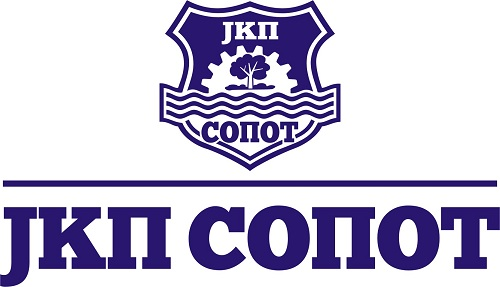 Кнеза Милоша  45a 11450 Сопот , Maт. Бр  07006888, ПИБ 100224435   t.r. 205-34718-15 Koмерцијална банка  или  160-379612-20  банка Интеса                                 Teл:  011 8251- 212 централа ,  факс : 011 8251-248office.jkpsopot@madnet.rsНа основу члана 63. Став 3 и члана 20. Закона о јавним набавкама                                                    („Сл.Гласник РС“број 124/2012,14/2015,68/2015. комисија за јавну набавку сачињава:ОДГОВОРЕ НА ПОСТАВЉЕНА ПИТАЊАПОТЕНЦИЈАЛНИХ  ПОНУЂАЧА у поступку јавне набaвке мале вредности– НАБАВКА водоводних цеви ПИТАЊЕ1. Да ли уместо цеви Тип 2 (које имају само 10 %ПЕ100 РЦ материјала ) могу да се понуде цеви Тип 1 које су направљене до 100% ПЕ100 РЦ материјала?2.Да ли може да се достави извештај о испитивању од Акредитоване Лабораторије који садржи друге методе испитивања уместо метода наведених у тендерској документацији које такође доказују да су цеви намењене за алтернативне методе уградње.ОДГОВОРПоштовани,Предмет набавке су цеви тип 2,  које имају двослојан степен заштите које су споља обојене плавом бојом, дакле имају упозоравајући спољашни слој  испод кога је лако уочити црни слој кад дође до оштећења приликом транспорта или уградње те је потребно да цеви које нудите буду тип 2 и да имају испитивања која доказују алтернативне технике уградње .Тражи се додатни квалитет у складу са спецификацијом ПАС 1075 или одгововарајући, а који се односи на отпорност цеви на спори раст пукотине и отпорност цеви код алтернативних техника полагања цеви што се доказује  помоћу посебних метода Notch test I Pointed loaded test  којима се доказује дужи век трајања цеви.Наручилац је навео цеви које су предмет набавке као објективну потребу за таквим цевима у смислу њиховог квалитета, а све у складу са чланом 70. Став 1 Закона о јавним набавкама.						КОМИСИЈА ЗА ЈАВНЕ НАБАВКЕ